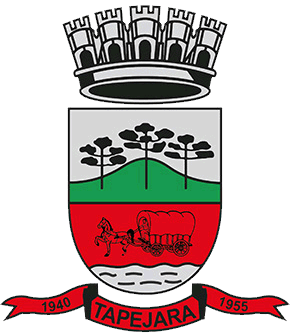 Pauta 025/2023Câmara Municipal de Vereadores de TapejaraSala de Sessões Zalmair João Roier (Alemão)Sessão Ordinária dia 14/08/2023
SAUDAÇÃO Invocando a proteção de Deus, declaro aberta a Sessão Ordinária da noite de hoje, dia 14 de agosto de 2023.- Solicito aos senhores que tomem assento.- Agradecemos as pessoas que se fazem presentes essa noite...- A cópia da Ata da Sessão Ordinária do dia 07/08/2023 e a cópia da ata da Sessão Solene do dia 07/08/2023, estão com os Senhores Vereadores e poderão ser retificadas através de requerimento escrito encaminhado à Mesa Diretora. - Vereadores favoráveis permaneçam como estão, e contrários se manifestem...- Aprovado por...
Informes e Agradecimentos:- No dia 08, terça-feira o vereador Everton Rovani representando o Presidente da Câmara Déberton Fracaro (Betinho) e os vereadores Edson Luiz Dalla Costa, Josué Girardi, José Marcos Sutil, Rafael Menegaz, Altamir Waltrich e a vereadora Maeli Bruneto. Participaram do Jantar-dançante com apresentação das novas soberanas, realizado na ASMOTAP.- No dia 09, quarta-feira os vereadores Everton Rovani, Josué Girardi, Rafael Menegaz, estiveram na festa de 68 Anos de Tapejara, realizado no Parque Ângelo Dametto – Pavilhão Hermínio Paulino Pozer.- Quinta à noite (10) o Presidente da Câmara Déberton Fracaro e o vereador Josué Girardi estiveram presentes na reunião da Acisat com o tema “Uso da tecnologia para melhorar a gestão”. Realizado no Clube Comercial.- No dia (11), sexta-feira na parte da manhã o Presidente da Câmara Déberton Fracaro e os vereadores Everton Rovani, Josué Girardi, José Marcos Sutil e a vereadora Maeli Bruneto. Estiveram no encontro regional de lideranças em prol da Pavimentação da estrada que liga Tapejara/Água Santa. O evento ocorreu nas dependências do clube Comercial, em Tapejara.- Sexta-feira à tarde o Vereador Josué Girardi participou da Homenagem ao Dia dos Pais na Casa de Convivência Dona Veronica.- No dia (13), domingo o Presidente da Câmara Déberton Fracaro participou da entrega das premiações da 3ª Etapa do Gaúcho de Velocross e a abertura da Copa Norte de Velocross. O evento ocorreu no Parque Ângelo Eugênio Dametto.
EXPEDIENTE DO DIANa Sessão ordinária de hoje deram entrada as seguintes matérias:- Projeto de Lei do Executivo nº 063/23;- Indicação n° 050/23;- Indicação n° 051/23;- Requerimento n° 019/23;--------------------------------------------------------------------------------------------------------------------------
Solicito ao Secretário Everton Rovani que faça a leitura das matérias--------------------------------------------------------------------------------------------------------------------------ORDEM DO DIAREQUERIMENTOS:De acordo com o Art. 138 do Regimento Interno, os requerimentos escritos serão deliberados pelo plenário e votados na mesma sessão de apresentação, não cabendo o adiamento nem discussão.Portanto, coloco em votação:- Requerimento nº 019/2023. O Vereador Paulo César Langaro da bancada do PDT, no uso de suas legais e regimentais atribuições, vem por meio deste requerer a Mesa Diretora dessa Casa Legislativa, conforme Artigo 136 do Regimento Interno. Que o nome do Senhor Waldomiro De Bastiani seja incluído para designar nome de rua ou logradouro público. Segue em anexo o histórico do Senhor Waldomiro De Bastiani.- Coloco em votação o requerimento 019/2023. - Vereadores favoráveis permaneçam como estão contrários se manifestem.- Aprovado por...--------------------------------------------------------------------------------------------------------------------------PROJETOS DE LEI- Em discussão o Projeto de Lei do Executivo nº 052/2023. Autoriza o Poder Executivo a firmar parceria, através do Termo de Fomento e repassar recursos financeiros à JUNIOR CHAMBER INTERNACIONAL TAPEJARA – JCI TAPEJARA. - A palavra está com senhores vereadores.- Como mais nenhum vereador deseja fazer uso da palavra coloco em votação o Projeto de Lei do Executivo nº 052/2023.-Vereadores favoráveis permaneçam como estão contrários se manifestem.-Aprovado por...- Em discussão o Projeto de Lei do Executivo nº 053/2023. Altera e inclui dispositivos da Lei n° 3006 de 17 de abril 2007, que dispõe sobre a criação do Núcleo de Tecnologia Educacional de Tapejara, e dá outras providências. - A palavra está com senhores vereadores.- Como mais nenhum vereador deseja fazer uso da palavra coloco em votação o Projeto de Lei do Executivo nº 053/2023.-Vereadores favoráveis permaneçam como estão contrários se manifestem.-Aprovado por...- Em discussão o Projeto de Lei do Executivo nº 057/2023. Altera dispositivo da Lei n° 3.531 de 05 de julho 2011, que autoriza a concessão de direito real de uso de imóvel municipal, e dá outras providências. - A palavra está com senhores vereadores.- Como mais nenhum vereador deseja fazer uso da palavra coloco em votação o Projeto de Lei do Executivo nº 057/2023.-Vereadores favoráveis permaneçam como estão contrários se manifestem.-Aprovado por...- Em discussão o Projeto de Lei do Executivo nº 058/2023. Altera dispositivo da Lei n° 3.836 de 15 de outubro 2013, que autoriza a concessão de direito real de uso de imóvel municipal, e dá outras providências. - A palavra está com senhores vereadores.- Como mais nenhum vereador deseja fazer uso da palavra coloco em votação o Projeto de Lei do Executivo nº 058/2023.-Vereadores favoráveis permaneçam como estão contrários se manifestem.-Aprovado por...- Em discussão o Projeto de Lei do Executivo nº 059/2023. Altera dispositivo da Lei n° 3.898 de 05 de agosto 2014, que autoriza a concessão de direito real de uso de imóvel municipal, e dá outras providências. - A palavra está com senhores vereadores.- Como mais nenhum vereador deseja fazer uso da palavra coloco em votação o Projeto de Lei do Executivo nº 059/2023.-Vereadores favoráveis permaneçam como estão contrários se manifestem.-Aprovado por...- Em discussão o Projeto de Lei do Executivo nº 060/2023. Autoriza a Alienação de Bens Imóveis de propriedade do Município de Tapejara à Centofante Indústria Metalúrgica Ltda. - A palavra está com senhores vereadores.- Como mais nenhum vereador deseja fazer uso da palavra coloco em votação o Projeto de Lei do Executivo nº 060/2023.-Vereadores favoráveis permaneçam como estão contrários se manifestem.-Aprovado por...- Em discussão o Projeto de Lei do Executivo nº 061/2023. Altera dispositivo da Lei n° 4.419 de 03 de dezembro 2019, que autoriza a concessão de direito real de uso de imóvel municipal, e dá outras providências. - A palavra está com senhores vereadores.- Como mais nenhum vereador deseja fazer uso da palavra coloco em votação o Projeto de Lei do Executivo nº 061/2023.-Vereadores favoráveis permaneçam como estão contrários se manifestem.-Aprovado por...INDICAÇÕES- Em discussão a Indicação nº 043/2023 de autoria do vereador Celso Fernandes de Oliveira. “Sugere ao Poder Público Municipal, através dos setores competentes a instalação de brinquedos adaptados em áreas de lazer.”  A palavra está com senhores vereadores.- Como mais nenhum vereador deseja fazer uso da palavra coloco em votação à Indicação nº 043/2023.-Vereadores favoráveis permaneçam como estão contrários se manifestem-Aprovado por...--------------------------------------------------------------------------------------------------------------------------- Em discussão a Indicação nº 044/2023 de autoria do vereador Everton Rovani do PP. “Sugere ao Poder Executivo, através do setor competente, que se faça uma homenagem com o nome de Venicio de Linhares (Giga), em algum local público, rua de nosso município, ou ainda no futuro Centro Tecnológico.”  A palavra está com senhores vereadores.- Como mais nenhum vereador deseja fazer uso da palavra coloco em votação à Indicação nº 044/2023.-Vereadores favoráveis permaneçam como estão contrários se manifestem-Aprovado por...-------------------------------------------------------------------------------------------------------------------------- Em discussão a Indicação nº 045/2023 de autoria do vereador Altamir Galvão Waltrich do MDB, com apoio da bancada do MDB. “Sugerimos ao Poder Executivo que disponibilize o serviço de acesso à internet sem fio – Wi-Fi, de forma gratuita à população, em praças, postos de saúde, ginásios e outros locais públicos da cidade, tais como: Praça Central Silvio Ughini, Praça Lucélia Poletto, Academia de Saúde do Bairro São Paulo, Ginásio de Esportes Albino Sossella, Parque Municipal Ângelo Eugenio Dametto, com o objetivo de tornar a internet mais acessível ao cidadão.”- A palavra está com senhores vereadores.- Como mais nenhum vereador deseja fazer uso da palavra coloco em votação à Indicação nº 045/2023.-Vereadores favoráveis permaneçam como estão contrários se manifestem-Aprovado por...--------------------------------------------------------------------------------------------------------------------------Eram essas as matérias a serem discutidas na Sessão Ordinária de hoje.-------------------------------------------------------------------------------------------------------------------------- 

Explicações Pessoais:
Passamos agora ao espaço destinado às Explicações Pessoais, onde cada vereador terá o tempo regimental de cinco minutos para expor assuntos de seu interesse. Pela ordem, o primeiro a fazer uso da palavra é a Vereadora: Rita Scariot Sossella, Celso Fernandes de Oliveira, Everton Rovani, Josué Girardi, José Marcos Sutil, Maeli Bruneto, Paulo Cesar Langaro, Rafael Menegaz, Edson Luiz Dalla Costa, Altamir Galvão Waltrich e Déberton Fracaro.
PERMANECEM EM PAUTA- Projeto de Lei n° 063/23;- Indicações nº 046, 047, 048, 049, 050 e 051/23;
ENCERRAMENTO
Encerro a presente Sessão e convoco os Senhores Vereadores para próxima Sessão Ordinária do ano que se realizará em 21/08/2023, às 18h30min. Tenham todos, uma boa noite e uma ótima semana.